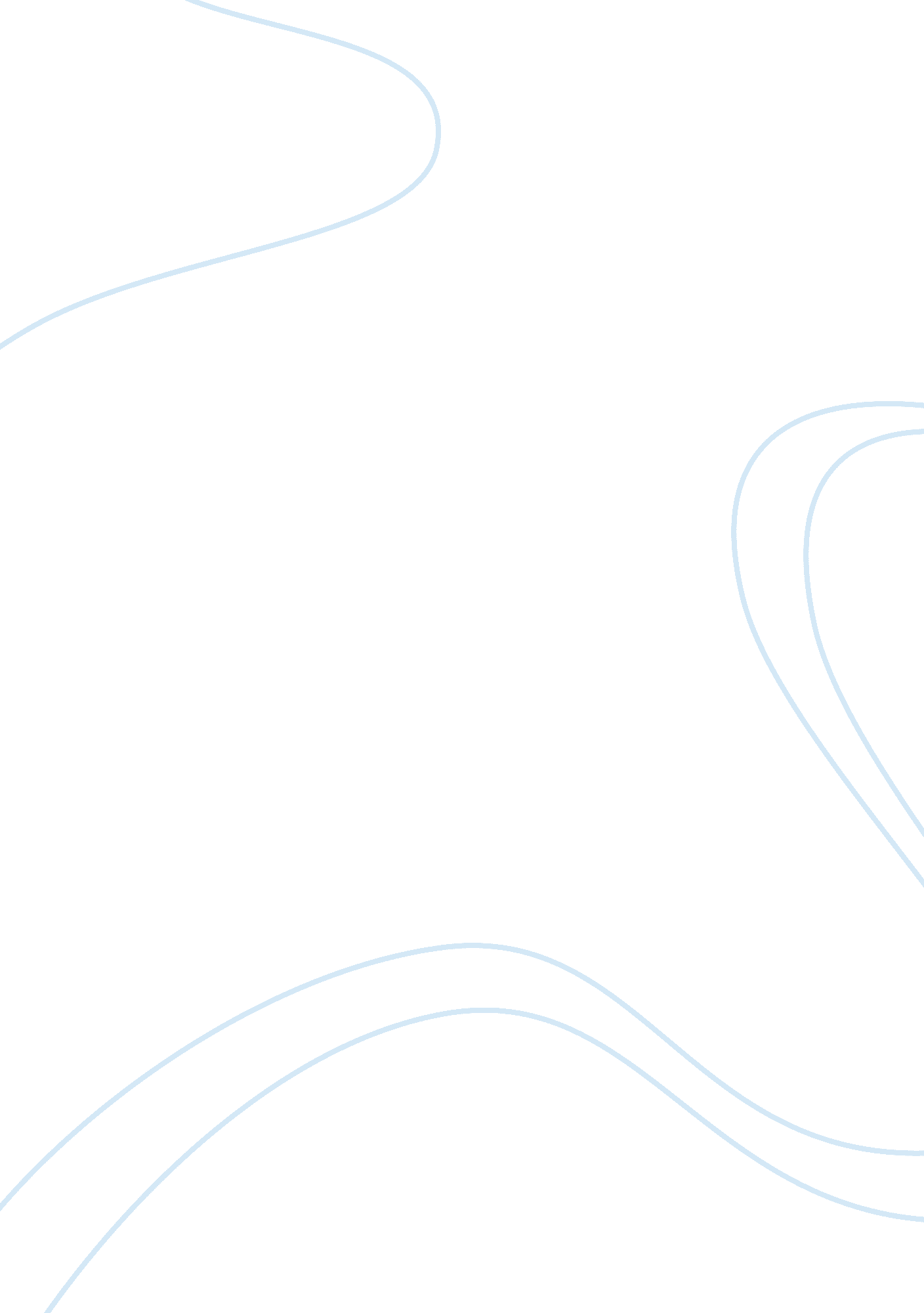 Team and team performance evaluationBusiness, Human Resources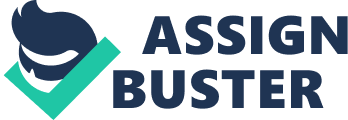 What type(s) of team do you have in your organization? Project teams are gatherings of representatives who work all things considered toward shared objectives. This kind of group enables you to structure work in a quantifiable and time-compelled way. You can allocate clear parts, duties, and due dates. Additionally, by choosing both experienced and unpracticed laborers, you empower them to do casual training and tutoring. Types of Teams Functional Teams – These teams are lasting and dependably incorporate individuals from a similar division with various obligations. An administrator oversees everything, and everybody reports to him. These sorts of teams will probably be found in organizations that join customary project management. Cross-functional teams – Cross-functional teams are comprised of individuals from different offices. These teams handle errands that require diverse data sources and aptitude. Even though cross-functional teams are ending up progressively famous around the world, a current report has demonstrated that incredible 75% of all cross-functional teams are dysfunctional. Matrix Teams – These teams are described by a “ two-supervisor framework”, where an individual answer to an alternate administrator for different parts of his work. This sort of group is the result of Matrix management approach. Contract teams – Contract teams are outsourced teams that are secured by a contract and got to finish a piece of a project. After the project is finished and the contract has finished, the customer can slice all connections to the group, no inquiries inquired. What is meant by the “ internal processes” of a team? Why is it important to manage both the internal processes and external opportunities/constraints of a team? Fruitful teams create examples of conduct which can be comprehended and honed by colleagues. After some time, implicit guidelines about would you what and how things as a rule is probably going to be will without a doubt be taken care of start to rise. These general desires wind up being the “ principles of commitment” and characterize, here and there without being express by any methods, the way the group works. They are the advisers for activity for a gathering, the defaults. In this way, even though up against another errand or even an emergency, for all intents and purposes no time is squandered in choosing what parts individuals will play or how colleagues will associate. They are about conduct inside the group, the way the group routinely decides, hands off work between each other and imparts. In this way, I’m making a qualification here between business forms that teams take after to get errands done and the inside group procedures of the group itself. Hierarchical hypothesis endeavors to illuminate how associations function by characterizing the normal highlights that associations or classes of associations share, by gathering information about them, and by breaking down them, surveying’ what works where – and why! It is fundamental here to understand that structure and management of associations will contrast – vary with the division they work in and contrast utilizing their different partner arrangements, vary additionally with the key objectives and targets they set themselves. There is consequently nobody ‘ formula’ that will that’ll work across all, or even| many, associations, the structure will reflect what is today being known as the ‘ DNA’ of associations – which mulls over authoritative culture – ‘ the way we get things done around here’ and different components specific to anybody association. It empowers the supervisor to watch that his/her association and its issues are occasionally entirely novel. As a rule, a considerable measure of significant worth could be gained from analyzing the conduct of different associations in comprehensively comparative conditions. It can profit us to depict what is going on in our own association and to perceive conceivable strategies to its difficulties, issues and issues, gave the arrangements chose to think about social and other key viewpoints and are not exclusively not the only one ‘ expansive brush ‘ or reproduction usage based about what is performed somewhere else. What are some effective strategies for enhancing successful team performance? How can these strategies help to decrease threats to team performance and motivation? If colleagues aren’t as gainful not surprisingly, need activity or inspiration, are disappointed and inconsistent with each other, it’s the ideal opportunity for a tune-up. Much the same as people, teams likewise require customary consideration and upkeep. By actualizing some group building endeavors and exercises, you can enable the group to get together to go about as a strong unit toward a standard objective, with shared put stock in, desires, regard for the commitments of each person and pride inside their achievements. Lead work compel assorted variety preparing to just enable individuals to comprehend the value of individual commitments toward accomplishing a common objective. Clarify how various foundations, aptitudes and perspectives may help discover more innovative answers for issues than a gathering of individuals who have comparable foundations and encounters. Exhibit your part as a group pioneer by discovering strategies to determine strife. Proceed with relentlessly to help the group to remember the value of progressing in the direction of shared objectives and express gratefulness for their mutual commitments. Fabricate associations with individuals focused on trust and dependability and empower precisely the same between individuals. Encourage correspondence as a group and between people. Set a decent case by being accessible to proposals and concerns and being touchy to emotions. Impart obviously, particularly with respect to desires and guidelines. Support sharing of data, undivided attention and conceptualizing. Set clear work goals, time allotments and desires. Make certain everybody comprehends their part and duties and those of the colleagues. Make group esteems and objectives and assess group execution and advance toward those objectives. Praise victories while illustrating what still should unquestionably be proficient and any deterrents to progress. Set standard procedures with the group for working productively and estimating execution and achievement. A few illustrations are that every part ought to contribute thoughts when conceptualizing and abstain from passing judgment on others ‘ commitments, and being quickly at gatherings and with project due dates. Make the floor governs as a group and make certain everybody consents to them. Make a strategy for achieving agreement and getting purchase in on choices from all individuals. Make a situation of participation and cooperative critical thinking. In basic leadership, influence certain all individuals to have presently been kept educated on the group’s advance, everybody has an opportunity to make inquiries and express conclusions, and all individuals are permitted to oppose this idea. Praise achievements and perceive the group because of their common commitments and endeavors. Reward the group with a novel festival and convey their prosperity to the enthusiasm of official backers. Feature their achievements in organization productions and strengthen the group unit a sort cooperation and joint effort. Have you experienced social loafing or free riding in a team setting? What could have been done or can be done to avoid these effects? The first occasion when I experienced lethargy in a group heavenly body was amid my examinations when we needed to fathom a more drawn out running (a little while) programming errand. We worked in a gathering of 3 and it was stunning to watch one colleague taking a free ride while me and the third colleague did all the work. I made the direct inverse experience when I was playing handball in previous years. What a level of engagement by everybody. It was an issue of respect and enrollment to win and to prepare hard on a day by day base. Nobody took a free ride and if there was a sign toward this path the group had coordinated approaches to understand it. Amid my expert vocation I worked in numerous groups up until this point. I would say I didn’t experience social loafing impacts when there was a spurred, not too simple to satisfy objective for the group and a setting of colleagues with high arrangement and ability to accomplish that objective. I worked in lousy situations as well – however social loafing (on the off chance that you can name it like that, I figure demotivation would be the better term) was a result by missing inspiration trough missing objectives and introduction and frequently good for nothing work. Discuss the key advantages and disadvantages to an incentive pay system. Within an incentive pay system, what are the advantages and disadvantages to rewarding team members in terms of their competencies? In terms of their results? Group driven motivator are expected to encourage a community-oriented condition in which colleagues are centered around helping each other. They are: Advantages and Disadvantages of Team Incentives: Advantages: Enhance authoritative execution. Considering authoritative measures. Intermittently estimated. Disadvantages: Viewable pathway might be decreased. May not be acknowledged by abnormal state singular entertainers. Increments to remuneration in danger—absence of soundness 